Pictures at the Region Nov 2019 Meet: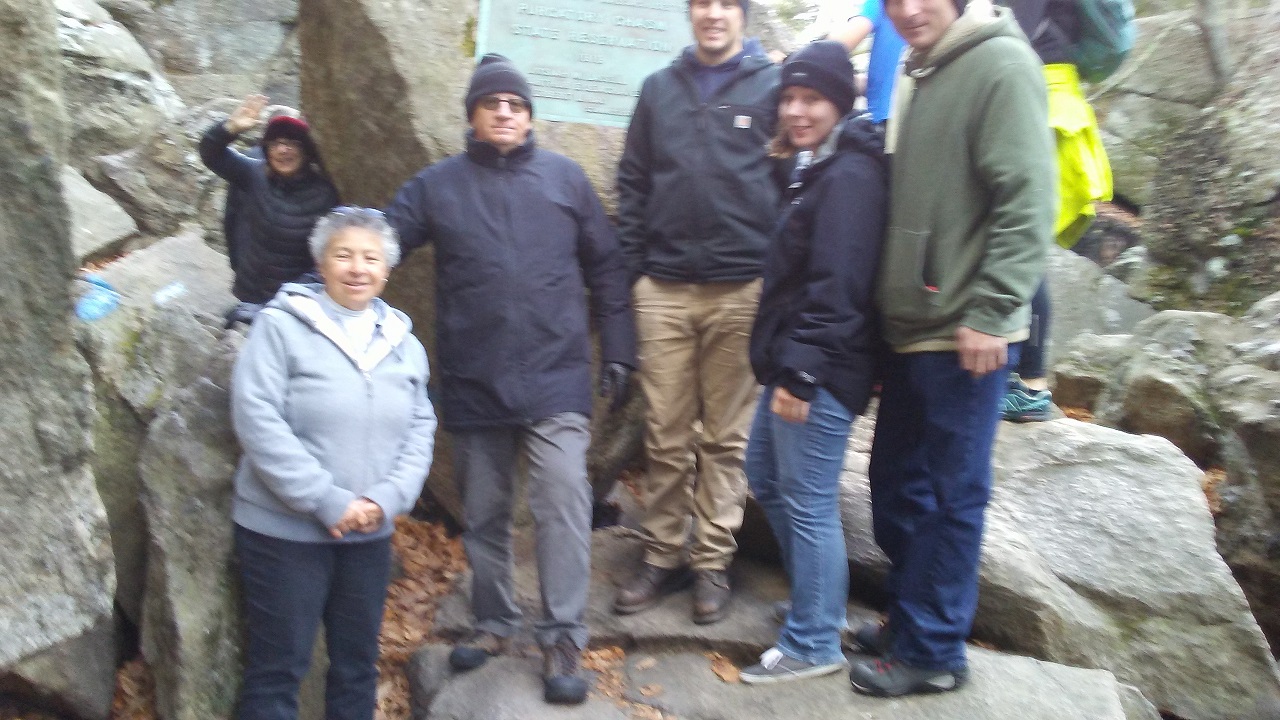 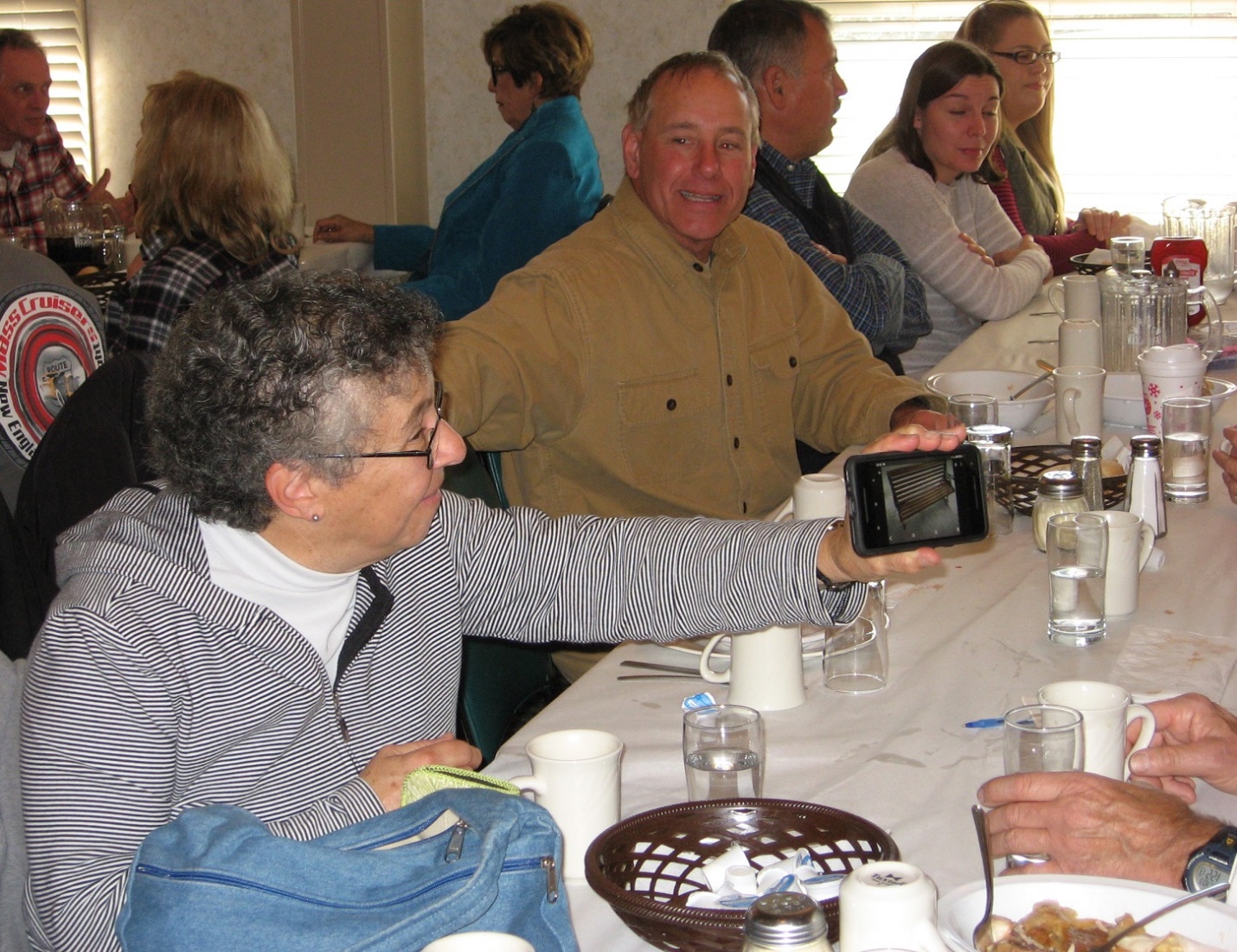 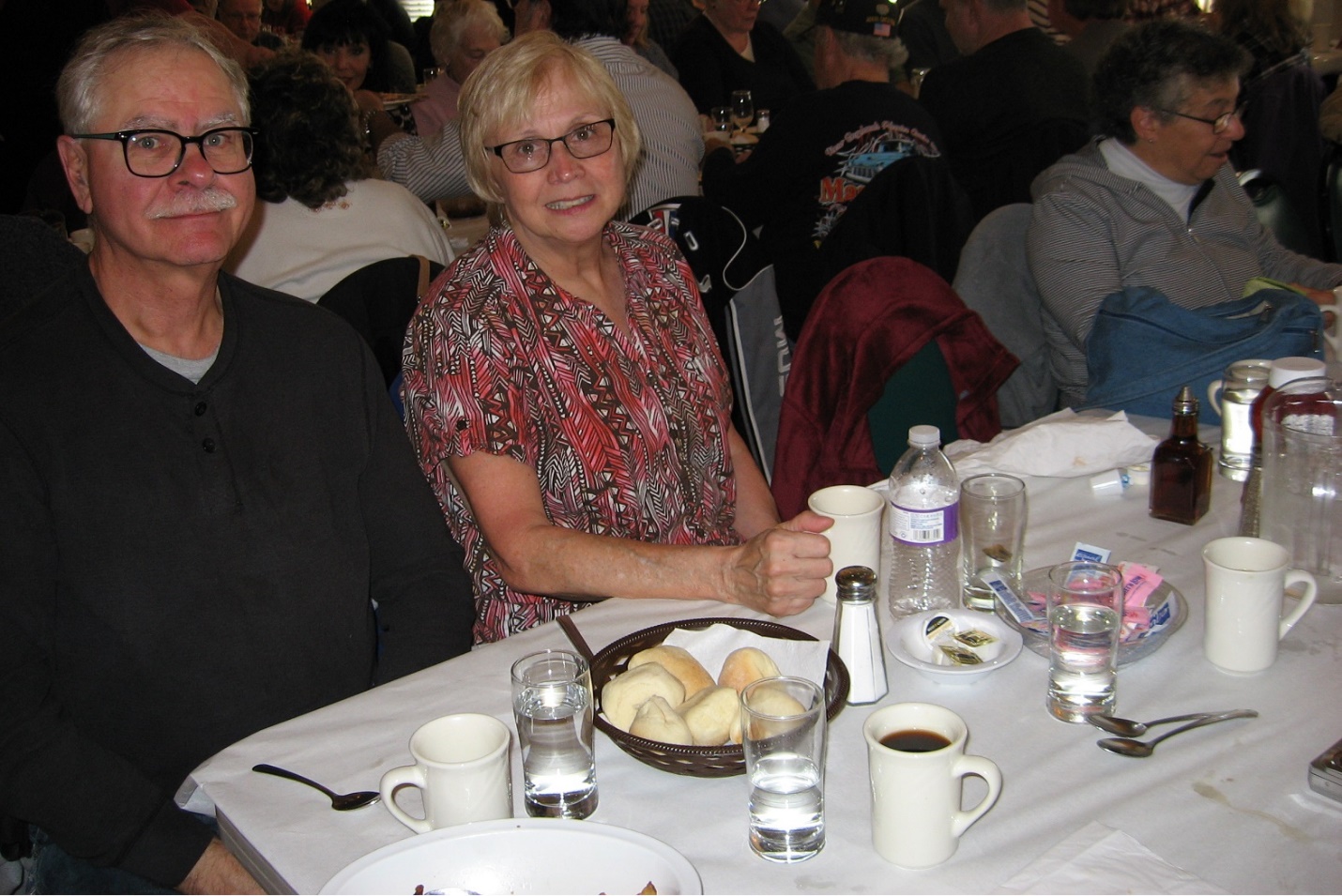 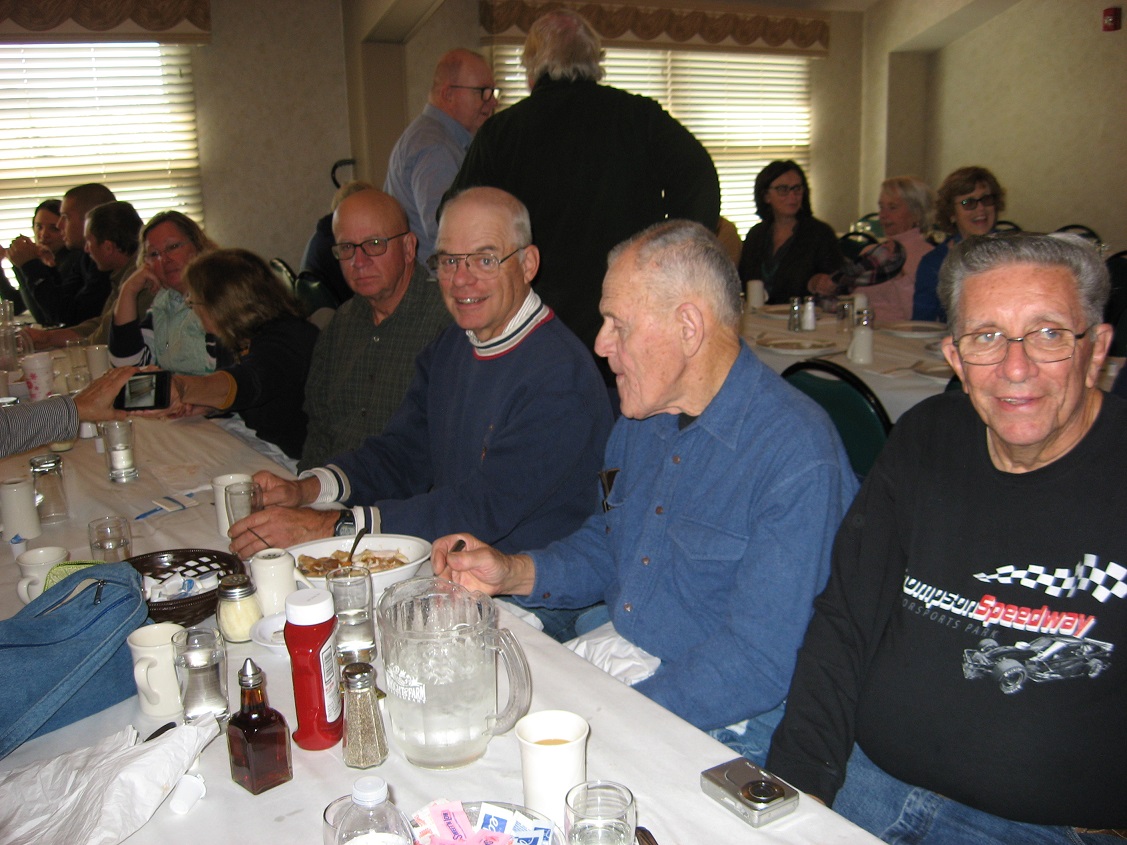 